Materia 18 – Unidad 08 – Tema 08q
TPQ: Características sobre secciones de lecho falso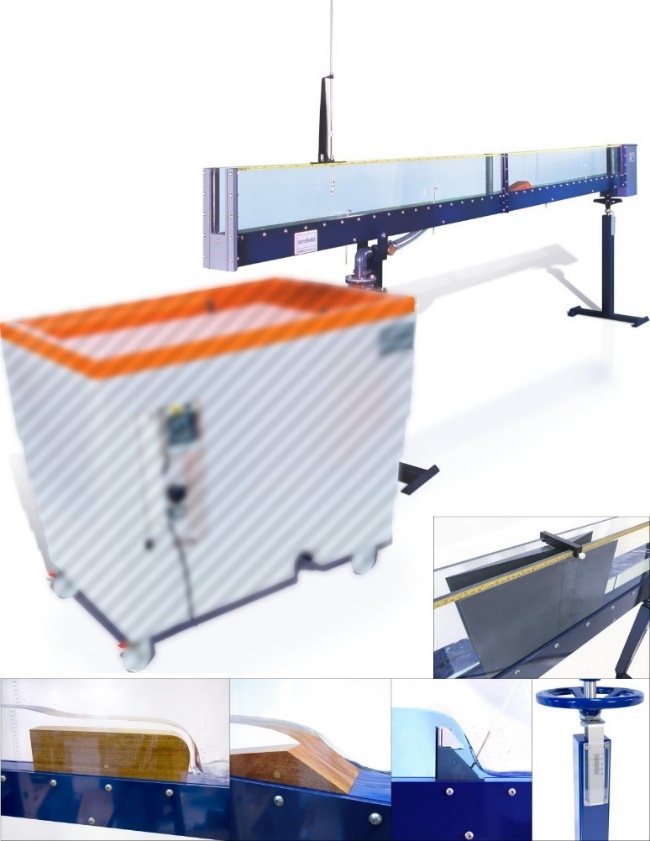 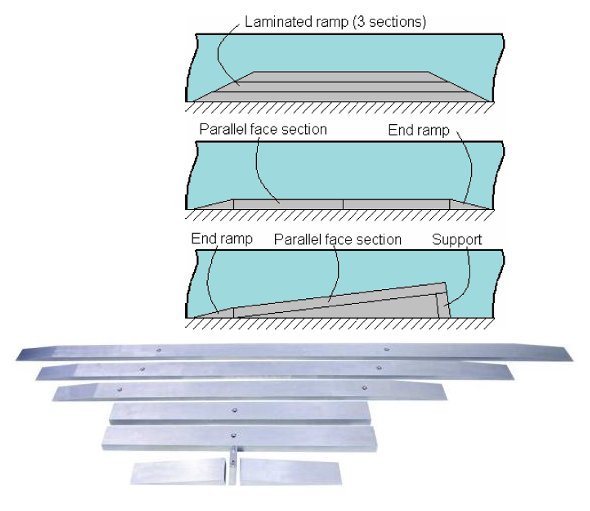 https://www.tecnoedu.com/Ofertas/SV7968g.php#C4MkII25M10ObjetivoDeterminar la relación entre la altura aguas arriba y el caudal debajo de una compuerta radial (Tainter Gate) bajo diferentes condiciones de operación.Calcular el coeficiente de descarga en cada condición.MétodoUtilizaremos suplementos para cambiar el perfil del lecho de un canal C4-68 instalados en el canal C4-MkII.Equipamiento requeridoCanal Armfield C4-MkII con:Juego de suplementos para cambiar el perfil del lecho de un canal - C4-682 Limnímetros de punta y gancho, con escala de 300 mmBanco hidráulico Armfield F1-10-A/F1-10-2-ACronómetro (para medición de caudal usando el tanque de aforo volumétrico del F1-10-A/F1-10-2-A)Equipamiento opcionalCaudalímetro de lectura directaC4-61 Tubo de Pitot y manómetro (para medición de velocidad)A tener en cuentaSe aplican todas las recomendaciones de seguridad y buenas prácticas de uso del banco F1-2-10-A descriptas en los documentos:F1-10-2-A_RecomendacionesGenerales.docxC4-MKII-2.5M-10_RecomendacionesGenerales.docxAntes de utilizar el C4-MkII, se debe desembalar, montar e instalar como se describe en esta Guía de instalación. El uso seguro del equipo depende de seguir el procedimiento de instalación correcto.Configuración y procedimiento del equipo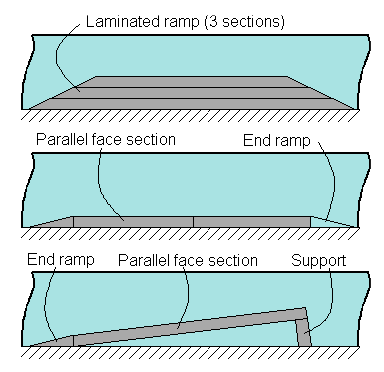 Los diagramas anteriores muestran el correcto montaje de las tres disposiciones diferentes de las secciones del piso.Instalá la rampa laminada en el canal asegurándote de que el canal esté nivelado.Abrí la válvula de control de caudal y dejá que el agua entre al canal.Ajustando la válvula, la profundidad del agua se puede hacer cambiar en pasos.En cada etapa debés observar y anotar el patrón de flujo del agua.La profundidad crítica se puede determinar mediante un experimento independiente si es necesario.Dado que la rampa está fabricada en tres tramos, el procedimiento anterior se puede repetir con los diferentes perfiles.Cerrá la válvula de control de caudal, permití que el agua se drene del canal y luego reemplazá la rampa laminada con el piso falso.Repetí los pasos anteriores.Cerrá la válvula de control de caudal, dejá que el agua se drene del canal y luego reemplazá el piso falso con el piso elevado.Repetí los pasos anteriores.Resultados y ConclusionesComparar los patrones de flujo que obtuviste con cada una de las diferentes secciones del piso.¿Existe alguna similitud con los patrones de flujo obtenidos al utilizar el vertedero de pared ancha?